Men’s Discussion Group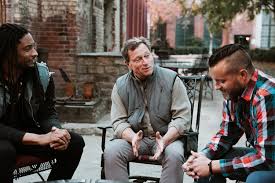 Find out how Dads can step up and protect their children, wife and family.Be a better Friend, Husband and FatherCome and meet other men as we discuss what it takes to live in this busy world today. Be Bold Be Confident – Step into the Breach with UsTopics for reflection and small group discussions include:*Why the Family Life is Under Attack.* Leaders are not Born They’re Made.* Why the Devil Wants You to Fail*This is What Authentic Masculinity Looks LikeALL the men of the parish and school invited. First meeting will be August 30th -Monday 6:30-7:30 in the St Jude PLCFor additional information contact Eric Pelton eric@ejpelton.com or 423-593-1510 If you have a wife or a child, you WILL WANT to be there to find out what’s going on!